Blok tematyczny: MAMA I TATAKonspekt zajęć 26.05.2020Temat: Moja mama wszystko umiePrzebieg dnia1.Jak mama odczarowała wielkoluda – słuchanie opowiadania J. Papuzińskiej Jak mama odczarowała wielkoludaJoanna PapuzińskaRaz w naszym mieście zjawił się wielkolud. Od razu zajął dla siebie cały park.Na bramie wisiała tablica: „Nikomu nie wolno tu wchodzić, choćby nie wiem co”. Całymi dniami wylegiwał się na trawnikach, a wszystkie dzieci musiały się bawić na ulicy.Ale któregoś dnia nasz najmłodszy brat rzucił piłkę tak mocno, że przeleciała przez ogrodzenie i wpadła do parku. Wielkolud złapał ją i nie chciał nam oddać. Wróciliśmy do domu z płaczem.Mama wpadła w złość.– No nie – powiedziała – ja już dłużej tego znosić nie będę! – I poszła do parku.Nie bała się wcale, podeszła bliziutko do wielkoluda i zawołała:– Jak pan może dokuczać dziecku!A ponieważ zobaczyła, że wielkolud ma koszulę rozerwaną na plecach, powiedziała jeszcze:– Taki duży, a wygląda jak obdartus! Jak panu nie wstyd! Proszę zaczekać, przyniosę igłę z nitką i zaszyję panu dziurę!Bo nasza mama nie może patrzeć, jak ktoś jest nieporządnie ubrany. Więc przyniosła igłę i nici, przystawiła drabinę ogrodniczą i zaczęła cerować dziurę.Szyła, szyła, aż nagle drabina zachybotała się i nasza mama niechcący ukłuła wielkoluda igłą.– O, przepraszam – powiedziała, bo wielkolud syknął. Ale wielkolud syczał dalej i mama zobaczyła, że przez dziurkę zrobioną igłą powietrze ucieka z niego jak z przedziurawionej opony. Kurczył się, kurczył, a po pięciu minutach stał się zwyczajnym chłopcem.– Bardzo dziękuję! – powiedział do mamy. – Pani mnie odczarowała! Ja byłem bardzo zarozumiałym chłopcem i ciągle chodziłem nadęty. Zdawało mi się, że jestem najmądrzejszy, najpiękniejszy i najważniejszy na świecie. Od tego nadymania robiłem się coraz większy i większy, aż stałem się wielkoludem. Z początku to mi się nawet podobało, bo byłem największy i najsilniejszy. Ale co z tego? Nikt mnie nie lubił, nikt nie chciał się ze mną bawić. Teraz wiem, że lepiej być zwyczajnym chłopcem i nie nadymać się. Mogę wrócić do domu.Do widzenia! A tutaj jest piłeczka!I znów w naszym mieście było bezpiecznie i wesoło jak zawsze. Ale od tej pory nasza mama boi się, żeby któreś z nas nie zmieniło się w wielkoluda. Dlatego zawsze ma naszykowaną miseczkę z mydłem i słomką do puszczania baniek.Gdy tylko któreś zacznie myśleć, że jest „naj…, naj…, naj…” i nadymać się, mama daje mu mydło, słomkę i mówi:– Masz, popuszczaj sobie trochę baniek mydlanych. To ci dobrze zrobi, wydmuchaszz siebie całą zarozumiałość, bo zdaje mi się, że jesteś za bardzo nadęty!2.Rozmowa na temat treści opowiadania: Co wydarzyło się pewnego dnia w mieście?;Co zrobiła mama, by pomóc dzieciom?; Kim okazał się wielkolud?; Dlaczego stał się wielkoludem?; Jaki sposób znalazła mama, by jej dzieci nie stały się wielkoludami?; Czy to były prawdziwe czary?. Dzieci odpowiadają na pytania.3.Praca plastyczna– wykonanie prezentu dla mamy- karta pracy 46. Każde dziecko odcina obrazek wzdłuż przerywanej linii. Koloruje go i ozdabia według własnego pomysłu. Wycina wszystkie elementy, zagina pozostałe – w ten sposób powstaje przestrzenny obrazek dla mamy.4.Zadanie z wykorzystaniem karty 10 – określanie, co mogło zasmucić, a co ucieszyć mamę. Rysowanie prezentu, który rozweseliłby mamę oraz zadanie 10 A – liczenie i rysowanie po śladzie kwiatów.5.„Figury” – zabawa dydaktyczna. Odgadywanie figur. Prezentujemy dzieciom cztery podstawowe figury geometryczne: koło, kwadrat, trójkąt i prostokąt. Następnie czytamy zagadki Beaty Gawrońskiej, a dzieci po każdej zagadce wskazują figurę, która jest rozwiązaniem.Ta piramida małatrzy boki i trzy rogi miała. (trójkąt)Cztery rogi, cztery kąty, boki cztery też.Długie dwa, krótkie dwa, ta figura to właśnie ja. (prostokąt)Ma kąty – choć to nie jest pokój.Ma rogi – choć to nie jest krowa.Złóż patyczki równe czteryi figura już gotowa. (kwadrat)Ma je rower, ma samochód, we wrotkach jest też.Jaka to figura? Może już to wiesz? (koło)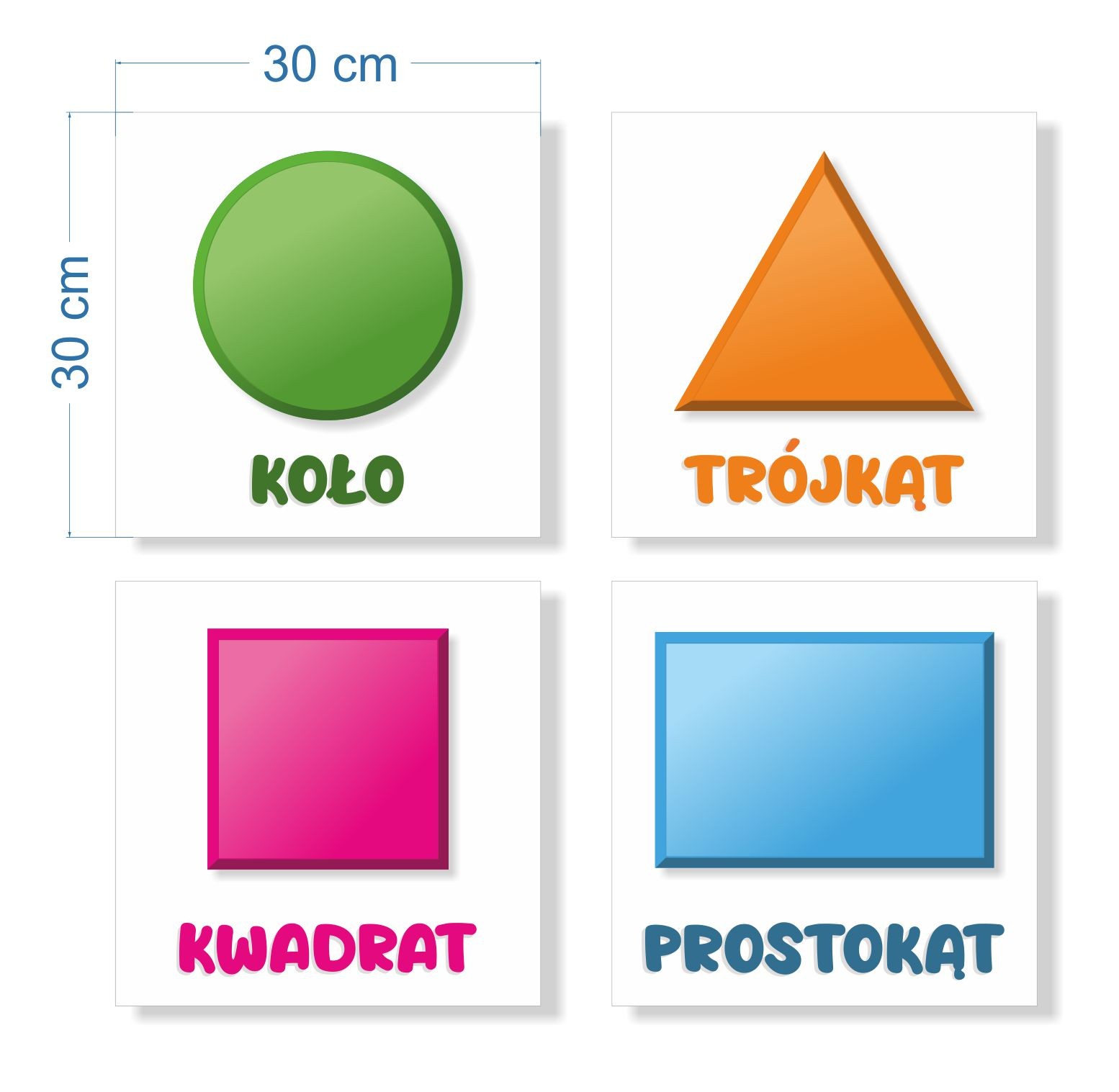 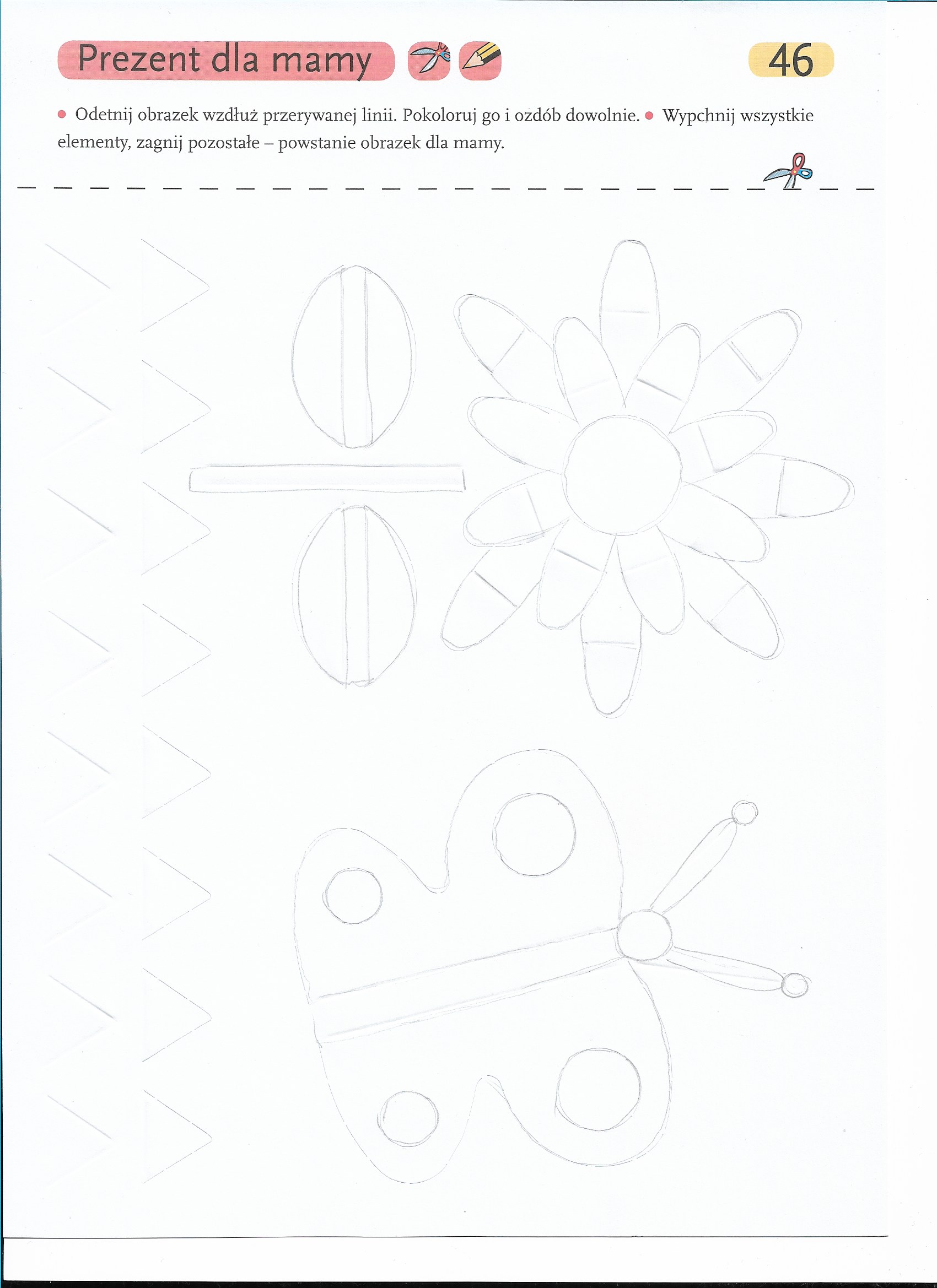 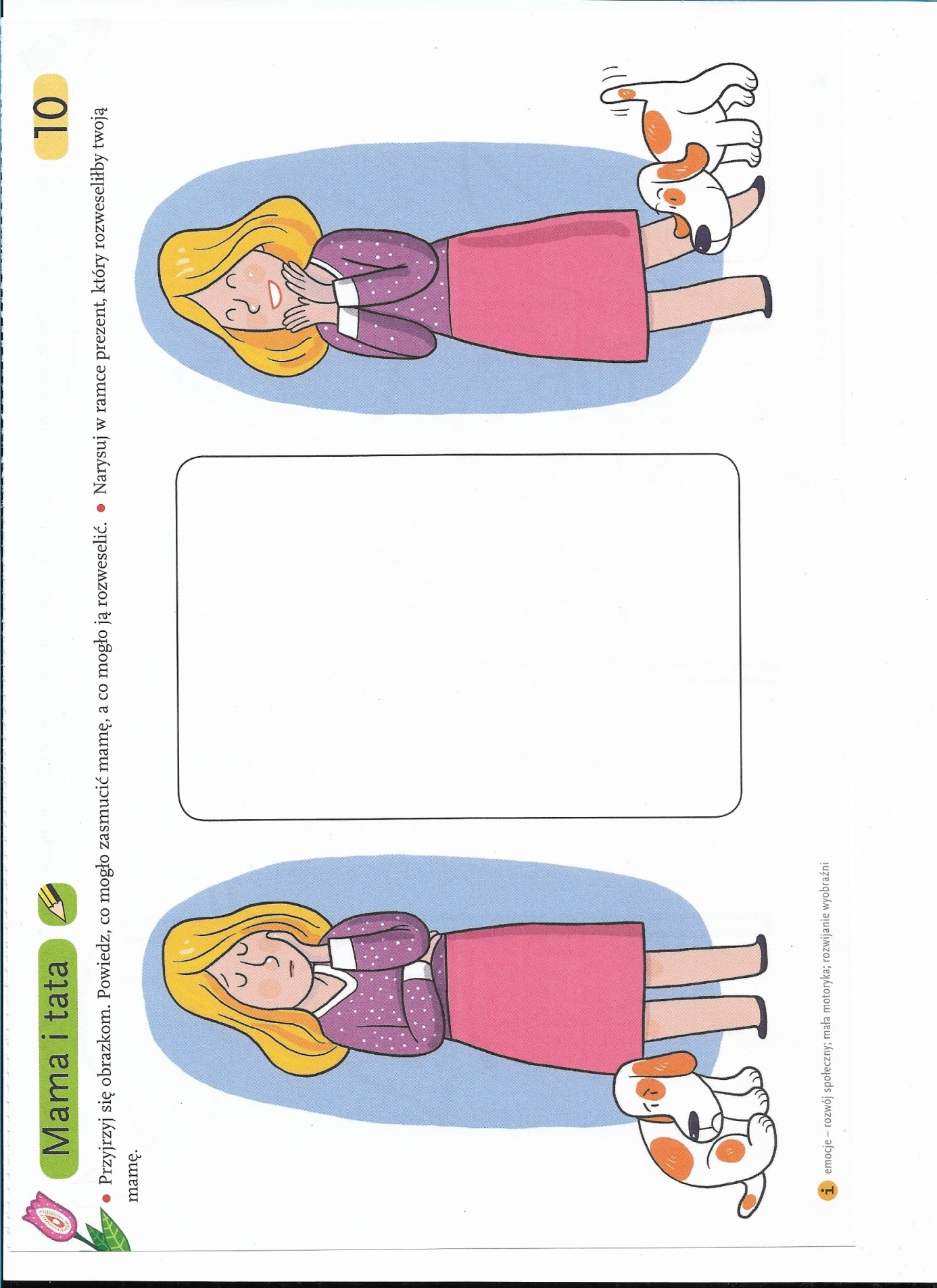 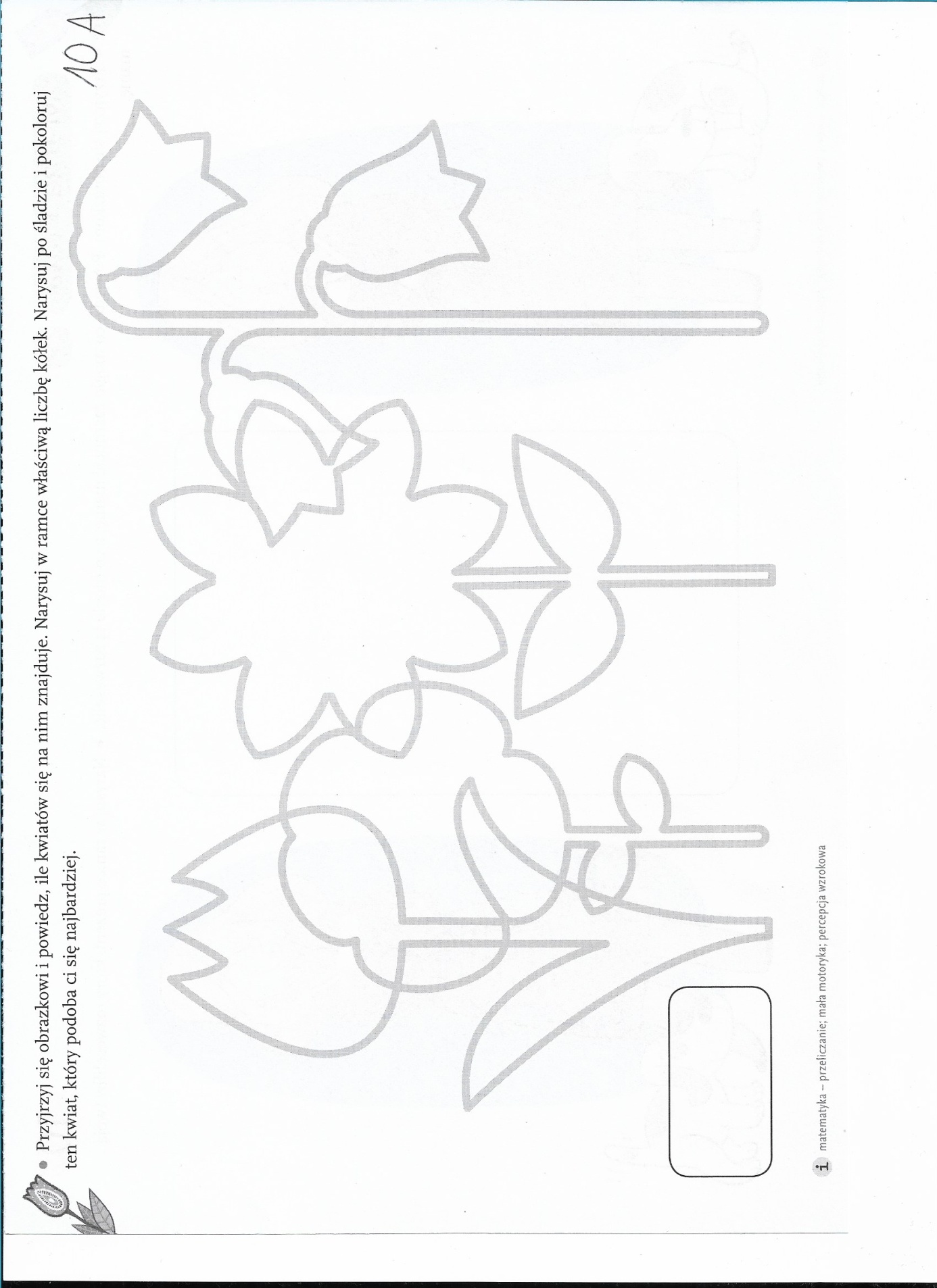 